WORLD CITIZEN MANIFESTObyToshio SuzukiWorld Government Institute© Toshio Suzuki, World Citizen Manifesto, July 2022All rights reserved.  No part of this book may be reproduced or transmitted in any form or by any means, electronic or mechanical, including photocopying, recording, or by any information storage and retrieval system, without permission in writing from the copyright owner.World Government Institute1-158 Nakakanasugi, Matsudo City, Chiba Prefecture, 270-0007,JapanCONTENTSCONTENTS	iI PREFACE	1II INTRODUCTION	3III BASIC STRUCTURE	51.  Election of Members	5A.  Division of Politics and Religion	6B.  Democratic Political Party	10C.  An Idea of World Federation	142.  Removal of Inappropriate Delegates	17IV BASIC SPIRIT AFFECTING THE WORLD SYSTEM	211.  War, Political System Ongoing	222.  Role of Love	23３.  Future of War and Love	24V WORLD CITIZEN MANIFESTO – 2022	25VI FINALLY	27I PREFACE	The topic of this essay is to show an economic and political system that can be supported by every people who have faith in different religions or are living in different countries.  Namey, I try to write the economic and political system supported by every people.  Is there such a system?  It will be explained later.  Basically, it is based on the goodwill or love or dream of people.  War is not relied on.II INTRODUCTIONBasic topic is to write the system that is supported by everyone.  Is such a system possible?  It can be possible, at least in the future.  For example, we can mention Olympic games.  The Olympic games are supported by most people.  This is because it is a truly good thing.  Here, let me introduce my most favorite philosophy.  It is “The Truly Good Thing Shall Become a Common Sense”.  According to this philosophy, truly good political and economic system shall become a common sense.	Contents of each chapter are as follows.  In chapter III BASIC STRUCTURE, basic structure of the system is shown.  Needless to say, it is democracy.  In the system, there are capitalistic aspects and communistic aspects.  In such a system, USA remains unchanged and China remains unchanged, at least, basically.  Just a new international organization is built.  In a word, it is the World Federation that has the World Parliament in it.  It is not a new concept.  But the administration is quite new.  Namely, inappropriate delegates from each country are removed following a new criterion.  It is explained later.	In chapter IV BASIC SPIRIT AFFECTING THE WORLD SYSTEM, spirit of people that forms the basis of World Federation is considered.  In other words, the common sense of society of the age of World Federation is considered.  Here again, my philosophy “Truly Good Thing Shall Become a Common Sense” is used. 	In chapter V World Citizen Manifesto – 2022, the first version of World Citizen Manifesto is shown.  This is revised and new items are added every year.	In chapter VI Finally, important items are shown and future visions are shown, etc.III BASIC STRUCTUREIn this chapter, basic structure of the system is written.  As already mentioned, it is the World Federation with the World Parliament in it.  The World Parliament is composed of delegates from each country.  The number of members is 1,000.  They are elected from each country according to the population of each country.  Term of membership is 4 years.  House is only house, namely, single - chamber system.	The most important feature of this system is that members can be removed by the objection of 10 percent of votes of members.  This will be explained later.  By this system, inappropriate members can be removed easily.  So, the number of members may be reduced from 1,000 to 10.  But, these 10 members can be the supreme authority.  This supreme authority can get the solid support of people and so can keep the peace without war.  It is like that the United Nations and the Olympic games are supported by people without war.  Here, we should not forget the philosophy that The Truly Good Thing Shall Become a Common Sense.	1.  Election of MembersOne thousand delegates are elected according to population from each country.  Recommended policies are as follows.A.  Division of Politics and ReligionIf we want to recommend appropriate policies in the world, first of all, we should consider about the division of politics and religion.  It is a common sense that politics and religion must be divided.  Among four countries, India, China, USA, and Japan, politics and religion are not divided in Japan only.  Here, we consider about these 4 countries because these countries are the four biggest economies in the world.  With regard to Japan, politics and religion were not divided, this resulted in entering the World War II after withdrawing from the League of Nations and will result in entering the state bankruptcy of economy in the future.  Namely, national finance of Japan will go bankrupt in the near future.	When we think of traditional politics of Japan, we must consider the politics of Japan at the time of World War II that constitutes another aspect the traditional politics of Japan.  Here, we need to review the history of prewar period when there was no foreign troop in Japan.  The following is an outline of history of modern Japan.1853 Commodore Perry came to Uraga (a town near Tokyo).  Next year, US-Japan Peace Treaty was concluded.1861 Civil War in USA1867 Restoration of Imperial Rule.  The fall of Edo Shogunate (Japan's feudal government at Edo [present: Tokyo])1874 Dispatch of troops to Taiwan1889 Promulgation of the Constitution of Great Japanese Empire.  Establishment of prewar Emperor System1894 Sino-Japanese War1904 Russo-Japanese War1910 Annexation of Korea1914 World War I1920 Entry into the League of Nations1931 Manchurian Incident1932 5.15 Incident.  Prime Minister Tsuyoshi Inukai was murdered.1933 Withdrawal from the League of Nations1936 2.26 Incident.  Finance Minister Korekiyo Takahashi and others were murdered.1939 World War II1941 In November, USA presented the Hull=Note that required concessions such as the withdrawal of Japan from China and Vietnam.  In December, the Pacific War.1945 The end of the war.  Next year, announcement of the Constitution of Japan.  Emperor became the symbol of Japan.Like this, until the US Commodore Perry came to Uraga in 1853, Japan was in the Edo Period and almost completely under the isolation policy.  Until then, Japan had been ruled by the Edo Shogunate and Emperor had been customarily respected as the head of Imperial Palace.  Each feudal clan against the Edo Shogunate gathered under the emperor in order to overthrow the Edo Shogunate.  After the fall of Shogunate, the Constitution of Great Japanese Empire was promulgated in 1889 and the constitution expressly prescribed that the emperor shall rule Japan.  In 1945, the World War II ended, and in 1946, the Constitution of Japan was promulgated and the emperor lost the political power and became the symbol of Japan.  In the Edo period the emperor customarily appointed the Shogun of Shogunate, from the Meiji Period until 1945 he ruled Japan for himself, and in the postwar period he became the symbol and appoints the Prime Minister following the nomination of the Diet.  Like this, Japan has changed from a feudalistic country to a democratic country in less than 100 years.  History of democracy of Japan is still shallow as compared with that of USA where the domestic war was eradicated and the democracy was established after the Civil War in 1861.  And above all, the democracy in Japan has been maintained under the presence of US army in Japan and have not been maintained by the force of Japanese itself.	As for the history of wars of Japan with foreign countries, Japan advanced to Asia step by step.  When Japan advanced to Manchuria in China and caused the Manchurian Incident in 1931, the Chinese Nationalist Party appealed to the League of Nations and the League, accepting this, dispatched the Lytton Investigation Committee to Manchuria.  In 1933, the general assembly of the League passed, with favor 42 : objection 1 : abstention 1 (the objection is Japan and the abstention is Thailand), the advisory opinion toward Japan which required the withdrawal from Manchuria and other concessions.  But Japan withdrew from the League.  There is an opinion that, in 1941, USA came up with the Hull=Note which contained the unacceptable requirements such as withdrawal from China and Vietnam, and so Japan had to open the war against USA.  But we must not forget that at the point of withdrawal from the League, Japan had already been on the route of invasion.  On the other hand, in Japan, 5.15 Incident and 2.26 Incident were carried out by young officers of the navy and the army who support the emperor, and VIPs of government such as Prime Minister Tsuyoshi Inukai or Finance Minister Korekiyo Takahashi and others were murdered.  Although the rebel armies were suppressed and punished, these incidents made the parliamentarism powerless and Japan proceeded to the militarism.  We can think that if the powerful troop like US army were staying in the country, 5.15 Incident and 2.26 Incident did not occur and the democracy did not collapse.  Japan and Germany are same in the point that the democracy which was established to some extent collapsed.  On the other hand, in the present day, Japan has become a democratic and peaceful country.  But they are the democracy and peace under the presence of US army in Japan based on the US-Japan Security Treaty.  Namely, the democracy and the peace of Japan is not maintained by the force of Japanese itself.  If the Security Treaty is denounced and the US army withdraws from Japan, Japan will enter into the situation under which military coups like those in prewar period may occur, the parliamentarism loses its power, and the militarism may come.	Japan is one of the most advanced countries in the world though the natural resources in Japan are poor.  But Japan is like a colony as far as the troop of foreign country is staying in the country like now.  It is needless to say, if we see the present diplomacy of Japan.  It is a natural stream that Japanese will try to recover the dignity of independent country.  But, if the US army withdraws from Japan, the situation will be same as the prewar period.  We must consider this point.	In the politics under the emperor system, leaders preferentially apportion the budget of government to their supporters.  Or, they spend the budget without following a plan.  As a result, state bankruptcy occurs.  Debt of government is 260% of GDP at the time of 2021.  This is the highest among developed countries.  Emperor is the symbol of Japan.  So, political party that does not support the emperor cannot become the ruling party.  In Japan, the most powerful party is LDP (Liberal Democratic Party).  LDP supports the emperor system.  So, the politics of Japan is traditional.  In other words, it is the politics of savages.  LDP spends budget of government preferring people who support them.  So, the bankruptcy of national finance is inevitable.	At the election, many people vote for the candidates who worship the emperor.  This is because the Constitution of Japan stipulates that the emperor is the symbol of Japan.  Therefore, the politics and religion are not divided.  We must divide the politics and religion.  Otherwise, we cannot prevent the state bankruptcy.  Furthermore, in particular situation, militarism may come again.  For example, Japan may become like North Kora.	On the other hand, there is no bankruptcy in India, China, and USA.  This difference is due to the ability of leaders of each country.  Namely, in the above three countries, politics and religion are divided.  So, they can prevent the state bankruptcy without being pressured by religious forces.  In Japan, leaders are people who worship the emperor.  Emperor is the religious entity.  Namely, politics and religion are not divided.  In India, China, and USA leaders are Aryan, Han Chinese, and Anglo-Saxons respectively.  They can divide the religion and the politics.	Many people think that the economies of India and China are inferior to that of Japan because income per capita is much lower than that of Japan.  But as far as the national finance is concerned, leaders of India and China have the ability to prevent the bankruptcy of national finance.  As for the Anglo-Saxons, there is no history of state bankruptcy in United Kingdom and USA.  This is written in Thomas Piketty's Capital in the Twenty-First Century published in 2014 also.	Japan can prevent the militarism and the state bankruptcy by dividing politics and religion.  Actual policy of dividing the politics and religion is to abolish the emperor system and to establish the president system.  It is said that LDP is much better than opposition parties.  So, some people say that LDP should be divided and become two parties.  This policy is effective if the emperor system is abolished and politics and religion are divided.	So, the most important recommendation is to divide politics and religion by abolishing the emperor system and to establish the president system.  Politics and religion must be divided in order to prevent the militarism and the bankruptcy of national finance of Japan.B.  Democratic Political PartyIn terms of politics, as far as India is concerned, it is said that the India is the largest country of democracy.  As far as China is concerned, it is said that the most important policy is the establishment of democracy.  Communist Party is ruling China under dictatorship.  There is no freedom of expression.  Some religions are forbidden.  Uprisings occur sometimes.  In this situation, the best policy is to establish a democratic party.  As far as USA is concerned, it is said that the level of science is the highest, military force is the strongest, USA is the most democratic country in the world, etc.  But leaders of USA lack warm love.  This point must be understood.	Thus, in terms of politics, there are some serious problems in China.  But we must not forget that China has the largest population in the world.  At present, China has 1.44 billion, India has 1.38 billion, USA has 331 million, and Japan has 126 million.  I think, if USA has 1.44 billion people, more uprisings will occur than China.  Actually, in January 2021, some people occupied United States Capitol after the President election.  The basic reason is that leaders of USA treat people as livestock.  On the other hand, in China whose population is 1.44 billion, many uprisings are reported, but China is unified without war.  This is because leaders of China have love for people deeper than that of leaders of USA.  From the situation of Hong Kong, we can see that many people do not follow the law.  People organize a peace rally.  But the rally often turns to violence.  Attendants of rally destroy facilities.  People insist on the freedom of expression.  But they do not follow the law.  But, as a whole, China is unified without war.  Basically, leaders of central government of China are excellent.  They can maintain the economy without the state bankruptcy.  This point is different from the leaders of Japan where the national bankruptcy is inevitable.	Now, China is ruled by the Communist Party.  Communist Party should have another rival party.  It is like the Republican Party and the Democratic Party in USA.  In China, leaders of Central Politburo are not elected by election.  Namely, it is not democracy.  In the age of Imperial China, for example, the Qing dynasty, there was a Chinese “imperial examination” or “keju” for state autocracy.  This system existed for more than one thousand years till 1905.  Excellent person could pass this examination no matter how he is poor.  This is one aspect of Chinese politics.  Due to this system, there was no state bankruptcy.  Thus, leaders are excellent.  But, as we can know from the situation in Hong Kong, many violent uprisings occur in China.  This means leaders are excellent but system is not the best.  There is a better system.  Political system of China is no bad.  Leaders can prevent the state bankruptcy.  Population is about 1.44 billion, 20 percent of world population.  But in USA, the population is about 330 million.  It is not certain that USA can maintain the democracy with the population of 1.44 billion.	The best policy is to have multi-political parties in China.  But if pollical party can be founded without restriction, it will damage the order of state.  So, international political party is necessary.  There is no such party.  But there is an idea.  World Party has been thought out as an international political party.  Now it is working on the Internet.  In China, it can be founded as the World Party China.  Basic policy of the international political party is the establishment of World Federation.  People will support the World Federation and follow the law of democracy.	Here, we should consider the difference between India and China.  In India, politics is democracy and there is no serious uprising.  But in China, politics is not democracy, and leaders are not elected by election.  So, there are sometimes uprisings.  Recently, problem of Hong Kong is famous.  What is the basic reason for this difference?  This difference is due to the characteristics of people.  Needless to say, leaders are different in India and China.  But, in China also, there are people who support non-violence.  But most people do not support leader of non-violence.  Then what will happen, if leaders are elected by election.  For example, in Hong Kong, what will happen if everyone can stand for election and leaders are elected by election?  Can China become more democratic?  This is very difficult.  Some people will gather and insist on independence.  Central government cannot accept this.  Thus, people are different in China and India.  So, in China, international political party that supports the World Federation is necessary.	Let us see the Constitution of India.  In the Constitution of India, it is written in blue and smaller letters as follows.	Article 51 Promotion of international peace and security	The State shall endeavor to -(a) promote international peace and security;(b) maintain just and honorable relations between nations;(c) foster respect for international law and treaty obligations in the dealings or organized people with one another; and(d) encourage settlement of international dispute by arbitration.India is a country of democracy.  So, it is prepared to contribute to world politics.  As written in the Article 51 of the Constitution, India recognizes the importance of world order.  So, India should promote the establishment of World Federation.	In the World Federation, jobs are provided to every worker, and so poverty is eradicated.  Leaders of developing countries should understand this point.	The best way is to found the international political party that aims to establish the World Federation.  People will support the World Federation and will follow the law of democracy.  This is like Olympic Games that is held without war.  Thus, truly good things shall become a common sense.	The followings are basic property of the political party for the World Federation.	1.  Basic policy is the non-violence.	2.  Respect the system of election.  Leaders are elected by election.	3.  Follow the law.	4.  Support the establishment of World Federation that includes the World Parliament within it.	This is not everything.  The most important feature is the system to remove the inappropriate member.  Only the World Party has this type of system.  This is explained below. C.  An Idea of World FederationAs a conclusion, we recommend the World Federation with the World Parliament in it.  World Federation is a federation of independent countries.  There are many tentative constitutions for the World Federation.  Here, I introduce an idea of World Party.  World Party is an international political party to establish the World Federation.  Basic thought of World Party is based on the benefits of World Federation.  Basic benefits of World Federation are1.  World Federation can reduce or prevent the war.  This will lead to the reduction in death and wound of people by war, in the destruction by war, and in the military expenditure.2.  World Federation can issue the international common currency.  This will lead to the removal of fluctuation of exchange rate.3.  World Federation can provide employment to all the people.  This will lead to the eradication of poverty.	By the way, emergence of poverty can be explained by Karl Marx’s theory.  It is called “The Law of the Tendency of the Rate of Profit to Fall”.  Its basic thought is shown by a following thesisThe rate of profit falls  Industrial Armey EmergesThis means investment to provide the employment cannot be enough because the rate of profit is too low.  Industrial Reserve Army is unemployed workers.  They want to work but cannot get job and so are poor.  Actually, poor people in developing countries can be called the Industrial Reserve Army.  This poverty can be eradicated in the World Federation.  World Party aims to achieve these benefits.  The number of seats in the World Parliament is decided according to population of each country.  The TABLE 1 is an example.  Estimated World Population is 7,794,799 thousand in 2020.  One thousand seats are allotted to the World Parliament.  In case of China, population is 1,439,324 thousand, and so votes are    184.6518.According to the statistics of United Nations, there are 235 countries and regions in the world.  World population is about 7.79 billion.  So, the average of population of all the countries and regions is calculated as follows.    33,169 thousand.So, average of votes of all the countries and regions is calculated as follows.    4.3.Thus, average of votes of all the countries and regions is about 4.3.  This is adopted as the upper limit of votes.  This is adjusted to 4 votes by rounding off the first decimal place, and this is the limit of votes of all the countries.  So, the apportionment of votes and seats are as TABLE 1.  Namely, each of China, India, USA, and Japan has 4 seats with 4 votes.  Assumed Country 1 country has 3 seats and 3 votes.  Assumed Country 2 has 1 seat with 1 vote.  This is got by rounding off the first decimal place.  Finally, Assumed Country 3 has 1 seat with 0.00001 vote.  This is got by rounding off the largest number of decimal places.  This is a procedure to moderate the gap of votes among countries.TABLE 1. APPORTIONMENT OF SEATS-2020	In this calculation, countries with 4 votes are 51 among 235 countries and regions, and the number of total seats of all the countries and regions is 425.  Needless to say, this is an example of calculation.  Many other calculations are possible.	Process of establishment of World Federation is shown in the Figure 1.  Delegates are 1,000.  In the Figure 1, accepted delegates from China, USA, and Japan, are 4 respectively.  They were adjusted to make the difference of the number of delegates smaller.	On the first stage of establishing the World Federation, the World Parliament without the legislative power is established.  So, each country has no duty to follow the resolution of World Parliament.  It is like the European Parliament.  If this works well, the World Parliament establishes the Constitution of World Federation.  This Constitutions has the binding power.  The delegates from each country and region must be those directly elected by people.  So, even if a country under dictatorship appoints the delegates without election, they will be objected by other delegates and removed following the procedure stipulated by the World Parliament Statute or the Constitution of World Federation.Figure 1. Process of the Establishment of World Federation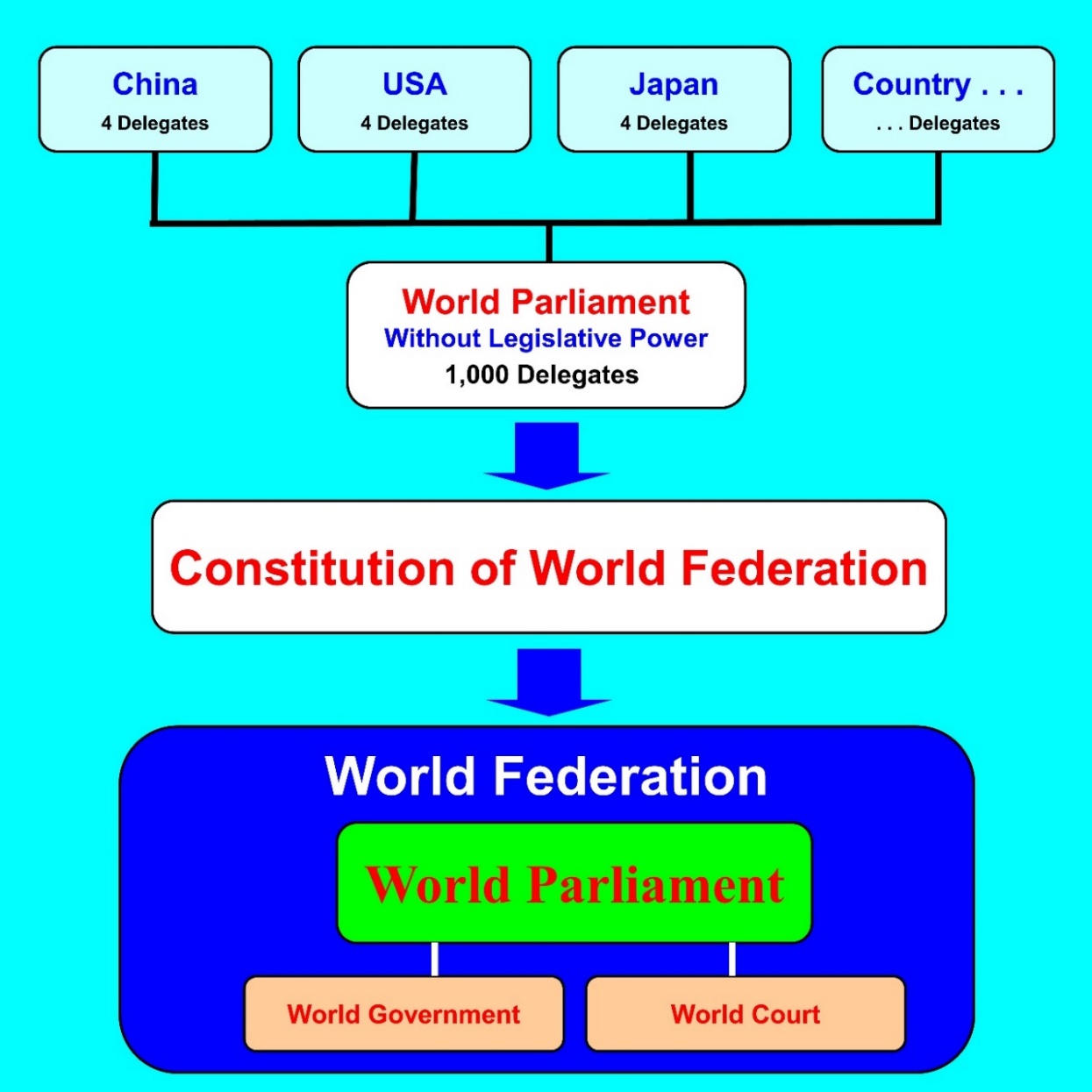 	In the World Federation, there is the World Parliament, the World Government, and the World Court.  The World Parliament is the supreme authority in the World Federation.  It is not the division of three powers.  World Parliament appoints and dismisses the Prime Minister and the members of World Government and the judges of supreme court.	2.  Removal of Inappropriate Delegates There is a system that removes inappropriate delegates.  We need the supreme authority in the world when we think of world politics.  This is a system to make the World Parliament the supreme authority in the world politics.  The supreme authority is not the religion.  Religious mind can respect the supreme authorly of the world.  But the supreme authority needs not follow religions.	Inappropriate delegates shall be removed by other delegates.  If there is a problem in a delegate, other delegates may demand the removal of the delegate.  The process is shown in the Figure 2.  When a delegate demands the removal of another delegate, the delegate who demands the removal shall send a document of the demand with her or his name and clearly specified reason to the President of the World Parliament.  The document shall be considered by the Board of Directors and shall be published on the website and in other publications of the World Parliament.  If the demand of removal reaches 10 percent of the total number of votes of delegates, the Board of Directors shall send, by the name of the President, a notice to each delegate.  In the next step, if each delegates objects to the removal of the member, she or he shall send the document of objection to the President.  If these objections reach more than half of the votes of delegates within 1 year from the notice by the President, the objected delegate is not removed.  Otherwise, the delegate shall be removed even if the demand of removal is 10% of the votes of delegates.  For example, as shown in the Figure 2, suppose the accepted delegates are 500 with 500 votes, and 50 delegates with 50 votes demand the removal of a delegate, the notice of removal is issued to each delegate.  In this case, within 1 year from the notice, if the delegates with 251 or more of votes object to the removal, she or he needs not be removed.  If the delegates with 250 or less votes object to the removal, she or he shall be removed.  This process can be implemented through the Internet.  Namely, the process of removal can be implemented without holding the session of World Parliament.	Even if there is no objection by document, delegates shall be removed when the World Parliament passed a resolution, by more than two thirds of votes of attending delegates, that the delegates shall be removed.Figure 2. Removal of Delegates	After delegates have been removed, the number of seats for delegates of each country shall be reduced according to the number of removed delegates for 4 years from the day of removal.  For example, if 2 delegates are removed, the number of seats for delegates from the country shall be reduced by 2 for 4 years from the day of removal.  The removed delegates may be accepted again after 4 years from the removal.	The Directors of the World Parliament, namely, the President, the Vice-President, the Secretary-General, the Secretaries, the Public Relations Officer, the Treasurer, and other Directors appointed by the President shall not be removed by the above procedure.  The Directors shall be removed by impeachment.	If 490 delegates are removed from 500 delegate by this process, only 10 delegates may remain.  But this remaining 10 delegates will become the supreme authority of World.IV BASIC SPIRIT AFFECTING THE WORLD SYSTEMHere, we consider the important factors affecting the world system.  It is the spirit of people, not the logic nor theory.  We consider the war and the peace.  Sometime war occurs and sometime peace prevails.  Now in April 2022, a war is going on between Russia and Ukraine.   Needless to say, result of war is often tragic.  Why cannot we prevent war?  Is it impossible to prevent it?  We can answer to this question by considering about United Nation, Olympic Games, World Bank, etc.  These organizations are administered without relying on military force.  My philosophy is that if it is truly good, it shall become a common sense.  Everyone wants to be happy and enjoy life.  This mind makes this philosophy correct.  It is not logic.  It is mind.	Then, what about the World Federation?  It is truly good.  So, it will be a common sense.  I believe this idea.  So, we need not rely on the war to establish the World Federation.Let us recognize the basic benefits of World Federation.  They can be written as follows.  Let me write them again.Basic Benefits of World Federation	1.  World Federation can reduce or prevent the war.  This will lead to the reduction in death and wound of people by war, in the destruction by war, and in the military expenditure.	2.  World Federation can issue the international common currency.  This will lead to the removal of fluctuation of exchange rate.	3.  World Federation can provide employment to all the people.  This will lead to the eradication of poverty.These benefits are basis of people’s desire to establish the World Federation.  People want to be happy and enjoy life.  So, they try to achieve the basic benefits of World Federation.   Military force is not necessary to establish the World Federation.  Thus, truly good things shall become common sense.	1.  War, Political System OngoingIn a word, present political system is based on military power, not on love.  For example, strength of USA is based on the military force, not on the love.  I would like to write about the cause of conflicts or wars of the world.  The essential cause of the conflicts in the world is that the most powerful countries in the world does not love people.  USA attacks other countries without the approval of United Nations, for example, invasion to Iraq in 2003.  USA invaded Iraq without approval of United Nations.  Iraq has the second largest oil deposit.  The most powerful country is like this.  So, weak countries carry out selfish policy in the world.  In other words, USA does not love people and treat people as livestock,	This is reflected in the atmosphere of society.  In USA, there are many fantastic and stimulus things.  But in the daily life, people are feeling lonely and empty.  This is because leaders are treating people as livestock.  USA is the most advanced country in the world in the field of science, economy, and military force.  Then what should USA do?  The answer is simple.  In a word, leaders of USA should love people in the world.  They are treating people in the world as livestock.  So, leaders of USA must love people.  Countries other than USA must not militarily confront USA.  We need not militarily confront USA.  We can unite politically and economically and confront USA.  For example, we can put restrictions on trade with USA.  Thus, we can insist on our opinion.  Actually, we cannot expect the leaders of USA to love people.  So, people who are treated as livestock must unite to confront USA.	Now USA is unified and administered by the central government.  But it seems that political unification of USA is very difficult if USA has population more than 1 billion.  Even in USA, uprising occurs sometimes.  Uprisings are suppressed easily.  If population is more than 1 billion, it will be difficult to suppress these uprisings.  Leaders of USA know or feel USA cannot be democratic country if population is more than 1 billion.  So, leaders of USA have constructed the wall along the border between USA and Mexico.	But China and India can rule their country without devastating uprisings.  China and India have history much longer than that of USA.  It seems that leaders of China and India love people more deeply than the leaders of USA do.	2.  Role of LoveThen what about love for peace？  Is it useless?  Love has played important roles in many occasions.  Love can solve problems without violence.  But it is often not so strong as military forces.	If we want to consider the power of love, we must mention Mahatma Gandhi.  He led India to the independence in 1947 by the policy of non-violence and disobedience.  Now we should reconsider his policy.  His work is his message.  His work suggests that love of people can unite the world without violence.  In this essay, I am trying to verify the power of love.	３.  Future of War and LoveThen what will be the relation between war and love in the future?  I believe if maturity of our soul reaches certain level, we can solve problems by dialogue in the World Federation.  So, we must try to mature our soul.  Education system must be improved.  Above all, we must recognize the truly good things.  At least we must think of the truly good things.  The truly good thing shall become a common sense.	So, we must improve the maturity of our soul.  We can improve the maturity of soul by making the World Federation the basic policy of each country.  This is because the World Federation is a truly good thing. 	Here, I would like to write the manifesto of our movement.  The manifesto is revised every year.  This point is different from religious literatures like the Bible or the Koran.  Bible and Koran are not revised.  So, there are some obsolete contents though they are great books.  For example, in the Bible, it is written that Christ walked on the water.  World Citizen Manifesto is revised every year.  It is revised by the delegates to the World Parliament.  So, the Manifesto never becomes obsolete.  First version of the Manifesto is as follows.V WORLD CITIZEN MANIFESTO – 2022We are the World Citizen.  We heartily hope for peace and happiness of people.  Here, we specify following items as the World Citizen Manifesto - 2022.  This is the first edition and will be revised every year by the delegates of the World Parliament.  The following is the World Citizen Manifesto - 2022.	1.  There is the World Federation with the World Parliament, the World Government, and World Court in it.  The World Parliament is the supreme authority that appoints the President of World Government and the judges of the Supreme Court,	2.  One thousand delegates are elected from all countries according to population.  The term of office is 4 years.	3.  Delegates are removed if delegates with10 percent of all votes propose the removal of the delegates and more than 50 percent does not refuse the removal.	4.  The number of seats of delegates are reduced by the number of delegates removed.  For example, if two delegates were removed, two seats are removed for 4 years.  Four years after the removal, the removed seats are recovered.	5.  Agenda is carried by more than half of attending delegates.	6.  Resolution by the Worl Parliament has no binding power.  It is consultative.  The resolution of World Government has the binding power against member countries.  Judgment by the Supreme Court has the binding power for countries tried. 	7.  World Parliament is based on the love of people.  It is the love of people who want to be happy and enjoy life.  Hatred is not relied on.In later editions, the Manifesto is revised. VI FINALLYIn a word, peace in this world is based on a mind that hopes for happiness.  Military force is not the force we must rely on.  We need the supreme authority to rely on.  Base of everything is the mind that want to be happy and enjoy.  But there is another aspect like hatred.  So, our work necessarily becomes the work to promote good aspects and weaken bad aspects.  In the long run such as thousands of years, this policy will be effective.  Namely, Mahatma Gandhi’s non-violence may be a main-stream of world politics. 	World Citizen Manifesto has no binding power.  In the future, it can get the binding power.  Or, the binding power may not be necessary.   This is because the most important power is love.Population thousandsVotesAdjusted VotesSeatsDelegatesWorld Population7,794,7991,000.0000China1,439,324184.6518185.0001854India1,380,004177.0416177.0001774USA331,00342.464642.000424Japan126,47616.225716.000164Assumed Country 125,0003.20723.00033Assumed Country 25,0000.64151.00011Assumed Country 310.00010.0000111